Resultat: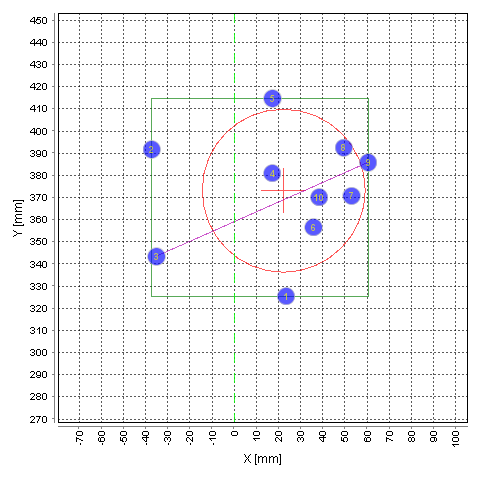 Dato:Nov 5, 2019 12:19:04 PMType af måling:Type 10 @ 200 meterVægt:8,81 gramLOT Nr.:GECO ZERONo. x [mm] y [mm] V_T200.00 [m/s] E_T [J] Vo [m/s] 1  23.5325.3634.251772.01865.082  -37.1391.6632.691763.30864.463  -35.0343.2628.851741.96862.014  17.3380.8623.941714.89853.725  17.4414.6636.461784.41871.096  35.9356.4625.221721.90854.377  53.1370.6629.781747.14859.938  49.5392.3631.441756.35862.479  60.6385.7633.411767.34865.9910  38.5370.0630.001748.37862.20MEAN 22.4373.1630.611751.77862.13MAX 60.6414.6636.461784.41871.09MIN -37.1325.3623.941714.89853.72RANGE 97.789.212.5269.5117.37STDEV 34.126.13.9221.745.22Evaluation Value[mm] Impact Mean Point X22.4Impact Mean Point Y373.1Mean Radius36.8Group Rectangle Width97.7Group Rectangle Height89.2Largest Distance104.6